Modelbrief A.1.3.: onmiddellijke melding aan de onderaannemers en leveranciersGeachte mevrouw, mijnheer,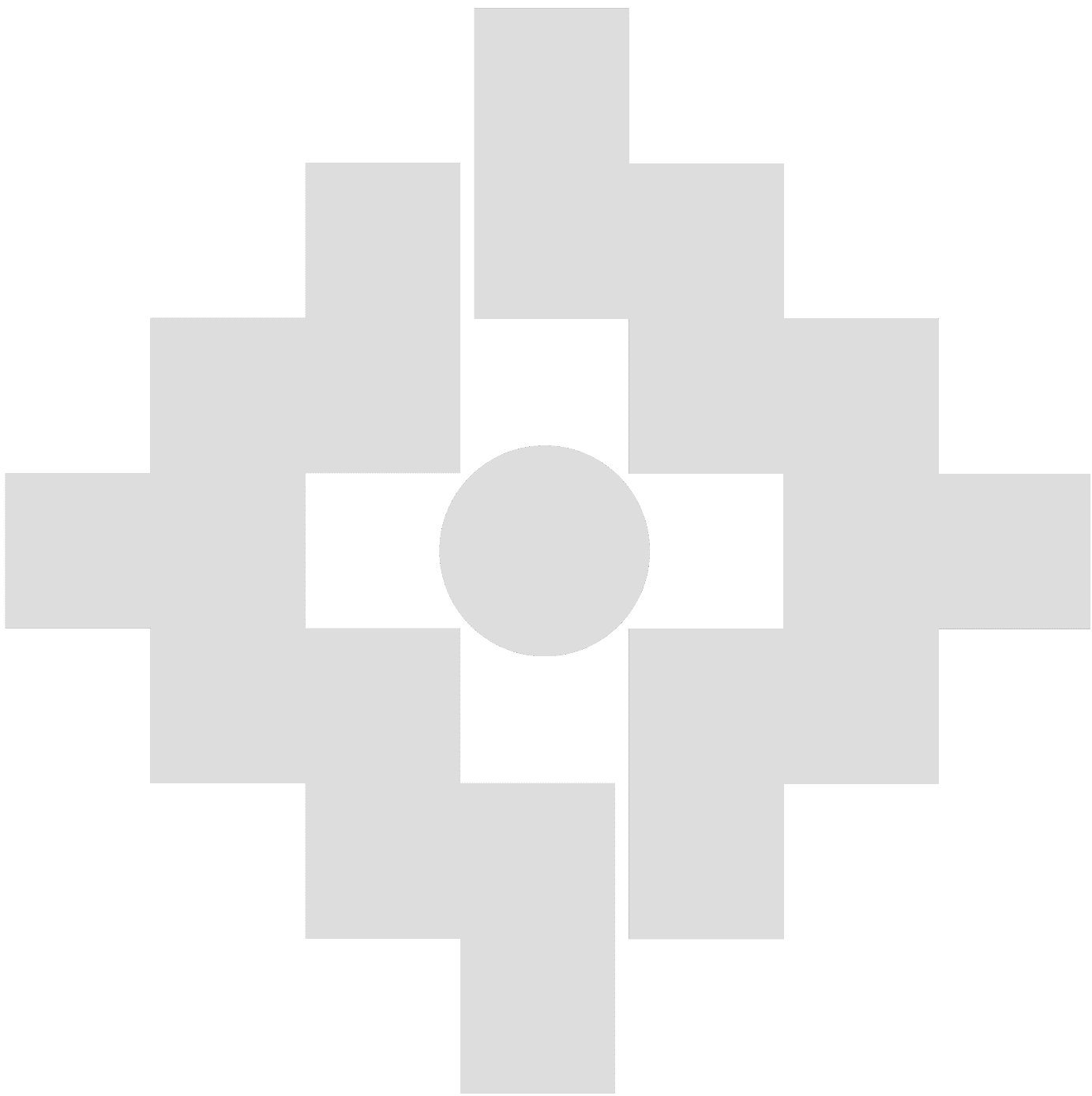 Betreft: Werk: ... – Besteksnr. … – Corona-virus/Covid-19 – Melding stillegging werf Covid-19 zorgt voor problemen inzake de continuïteit van onze werf. Op dinsdag 17 maart nam de Federale Regering een aantal nieuwe maatregelen in de strijd tegen de verspreiding van Covid-19. Onder andere zijn bedrijven - ongeacht hun omvang - verplicht om telewerk te organiseren voor elke functie waar dit mogelijk is, zonder uitzondering.Voor degenen voor wie deze organisatie niet mogelijk is, zal de social distancing strikt worden gerespecteerd. Deze regel geldt zowel voor de uitoefening van het werk als voor het door de werkgever georganiseerde vervoer. Als het voor bedrijven onmogelijk is om aan deze verplichtingen te voldoen, moeten zij hun deuren “sluiten”.Het is voor onze onderneming niet mogelijk om deze maatregelen na te leven, als algemeen aannemer deze consequent te doen naleven door iedereen op de werf en te kunnen controleren, en tegelijkertijd de opdracht op een veilige manier uit te voeren.Immers, [Dit is een niet-limitatieve lijst: KIES wat van toepassing is en VUL eventueel AAN, SCHRAP wat niet van toepassing is]INZAKE MAATREGELEN MET IMPACT OP HET PERSONEEL, NODIG VOOR DE UITVOERING VAN DE WERFEr moet zoveel mogelijk ingezet worden op thuiswerk. Thuiswerk behoort evenwel niet tot de mogelijkheden voor de personen aan het werk op een werf of in het atelier.Op de werf kan het personeel onvoldoende veilige afstand bewaren hetgeen leidt tot een verhoogd risico op besmetting van het personeel. Daarenboven is het zo dat ondernemingen die de social distancing maatregelen niet kunnen naleven zijn verplicht tot sluiten. Wij kunnen in het collectief vervoer de maatregel inzake social distancing niet naleven. Er zijn geen valabele alternatieven voor handen om onze arbeiders naar en van de werf te vervoeren. Wij worden geconfronteerd met personeel dat niet komt opdagen omwille van :Het zelf besmet zijn en daardoor verplicht in afzondering zijn;Het in afzondering zijn als gevolg van de besmetting van hun gezinslid;Het niet komen opdagen uit vrees voor besmetting;De verplichte opvang van de kinderen thuis,ingevolge waarvan er te weinig personeel is om de werken verder uit te voeren. Onze onderaannemers worden met gelijkaardige problematieken geconfronteerd en zijn niet meer/onvoldoende beschikbaar om de voortzetting van de werken te doen.INZAKE MATERIEEL, NOODZAKELIJK VOOR DE VOORTZETTING VAN DE WERFDoor het stilleggen van de productie in [… of diverse Europese landen] beschikken wij niet over [bepaalde] materialen, noodzakelijk voor de voortzetting van de werf.Er zijn onvoldoende mondmaskers om bepaalde werken (vb. asbest, kwartsstof, chemische producten,…) veilig uit te voeren. Leveranciers kunnen bepaalde materialen niet of slechts deels leveren. Een verderzetting van de werf is dan ook onmogelijk en wij zijn genoodzaakt deze stil te leggen. [OPTIONEEL: Mocht u van mening zijn dat het voor uw onderneming wel mogelijk is om conform de veiligheidsmaatregelen - sociale afstand van 1,5 meter in acht kunnen nemen op de bouwplaats en in het vervoer naar en van de bouwplaats - op de bouwplaats aanwezig te blijven en door te werken aan uw deel van de werken, dan wel materialen te leveren, dit volledig op eigen risico is en bij niet-naleving, uw onderneming zware boetes riskeert.]Tot slot benadrukken wij onze wil om met u in overleg samen te bekijken welke maatregelen we kunnen nemen teneinde de potentiële schade voor beide partijen zo veel als mogelijk te beperken. Met vriendelijke groeten,